 «Читай! Думай! Выбирай!» 20 октября  2016 года в Центре общественного доступа к информации были подведены итоги районного конкурса среди библиотек по избирательному праву «Читай! Думай! Выбирай!». На конкурс были представлены работы, согласно Положению: аналитическая справка о проделанной работе по правовому просвещению читателей; разработки мероприятий; фотографии, продукты издательской деятельности по данной теме. При подведении итогов присутствовали: Криворотова Елена Валерьевна, председатель ТИК Мишкинского района; Карасева Людмила Александровна, заведующий методико-библиографическим сектором; Коршунова Юлия Сергеевна, заведующий ЦОДИ и Павлова Светлана Александровна библиограф ОБИО. По результатам конкурса 1 место было присуждено Коршуновой Юлии Сергеевне,  заведующему ЦОДИ, 2 – Пятковой Валентине Григорьевне, заведующему Восходской библиотекой, 3 – Осиповой Ирине Геннадьевне, библиотекарю Новопесковской библиотеки. Все представленные работы были продуманы  и оформлены на высоком уровне и достойны награждения. Итоги будут озвучены на районном семинаре работников библиотек.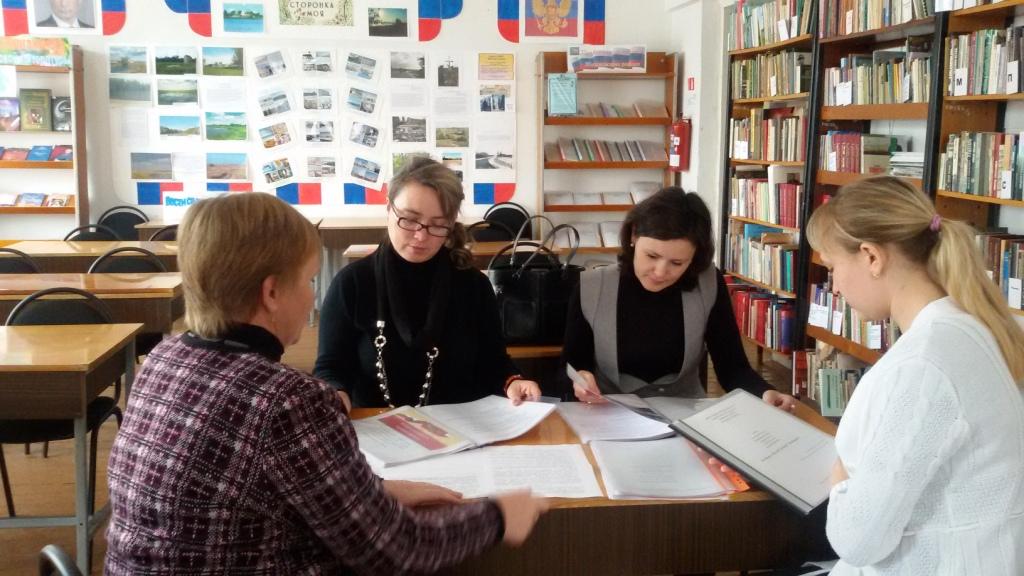 Коршунова Юлия Сергеевна,зав. Центром общественного доступа к информации МКУК «Единый центр культуры, досуга и библиотечного обслуживания»,тел.: 8(35247) 2-16-90эл. адрес.: biblioteka.mishkino@mail.ru